          IMHA Board Meeting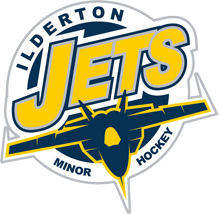        Tuesday, Nov. 20, 2018	        Minutes – Approved Dec. 18, 2018Directors in AttendanceTodd Copeland		Brian Heessels		Randy Sheaves 		Paul WalkomSue Lidbetter 		Jason Bear		Scott Parker		Tichelle SchramGrant McNair 		Mike HardingChris Dixon		Rob AndrewsTrish BrennonRA made a motion to begin the meeting.  2nd by RS.  Carried. RS made a motion to accept the minutes from Oct. 23, 2018.  2nd by RA.  Carried.RS made a motion to accept the following cheques for processing.  2nd by JB.  Carried. Pete's Sports       -$1356.00 (Jets Pins)Jason Williams    -$900.00 (Development, 3 Invoices)Randy Sheaves    -$600.00 (Lucan Irish Cash Floats)
MMC                     -$10,870.60 (Ice Time)MMC                     -$27,490.64 (Ice Time)MCRA                    -$4,530.00 (Ref Cost)Bill Dark                -$700.00 (Development)IDP/Tyke Program – CP has been submitting the rosters to OMHA.  OMHA will not allow all girls to be grouped together on one team, teams must be blended.  She is still waiting to enter some coach’s profiles.  OMHA rosters were due by Dec. 1, 2018 and IDP rosters due January 15, 2019.  ACTION – MS will follow up with these specific coaches to ensure we have all of their certifications to submit to OMHA.JB – paper game sheets are needed for IDP 1 & 2 and Tyke games.  These are to be returned to JB. Fundraising update – The Lucan Irish game was a success for our first time running it.  It was a great game going into OT.  About 200 people in attendance.  We have received good feedback and already have some suggestions for next time.  We are collecting items for the Online Silent Auction.  The team hockey photos will arrive the first week of December.  Hockey day in Ilderton is scheduled for Saturday, Feb. 9.  More details to follow. Hockey Canada Skills Development Camp, scheduled for Jan. 18, 2019 is 100% filled with 80 participants.  On-ice volunteer support will be needed.TC – We have been asked to participate in the Canadian Blood Services donation clinic on Feb. 5, 2019.    We will promote this through the IMHA organization.RS – will still have not received funds from Lucan Minor Hockey for the Lucan players’ registration that transferred to IMHA.  ACTION - PW & BH will follow up.  RS – there are still some outstanding registration payments even though they received an email indicating a deadline of Nov. 15, 2018.  ACTION – TC will send an email directly to these families with 24 hour notice, should they not pay, the players will not be able to go on the ice.  RS – once he receives our financial statements electronically from Ford Keast he will post on the IMHA website  PW would like to move forward with booking ice for girls’ tryouts again this spring.  TB made a motion to book spring ice for girl’s tryouts.  2nd by GM.  Carried.  Next meeting Dec. 18, 2018 @ 8:00 pm. MH made a motion to adjourn. 2nd by PW. Carried.